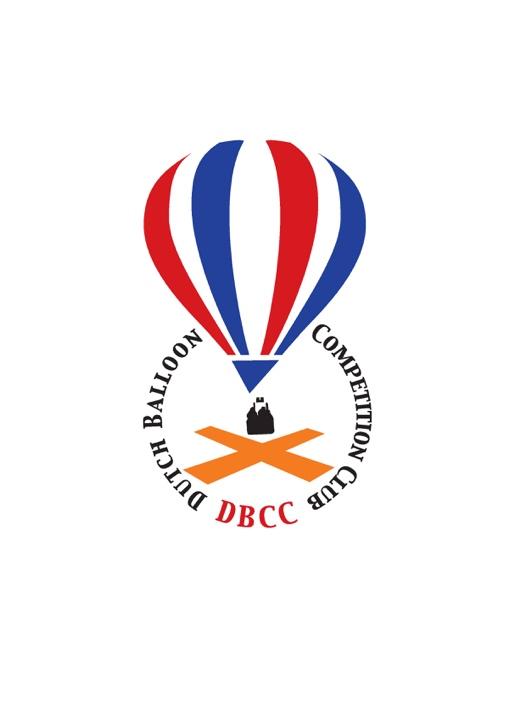 UitnodigingFly-in/Fly-out Ballonfiësta Meerstad 2016    2/3 september 2016Adres:				Hoofdweg 143A 9617 AD  HarkstedeOrganisatie:		DBCC i.s.m. Wilco Air en Bureau MeerstadAantal geplande vaarten:	Vrijdag en zaterdag 2 en 3 septemberType wedstrijd:	Demowedstrijd voor competitiepiloten en fiësta deelnemers. Voor competitie piloten wordt een fly-in op het startveld georganiseerd (buitenstart) en een vervolg in de vorm van een vossejacht/WSD vanaf het startveld, waaraan tevens alle fiësta piloten kunnen deelnemen. Voor beide categorieën zal een uitslag op worden gemaakt en een kleine ereprijs worden uitgereikt per avond en overall. Maximale grootte wedstrijdballon voor de fly-in is een 105. Deze limiet geldt niet voor de deelnemende fiesta ballonnen.Inschrijving:			Uiterlijk 30 augustus 2016Vergoedingen:	Voor de eerste 10 via de DBCC aangemelde competitiepiloten wordt een vergoeding van € 75,- per ballon per gevaren avond beschikbaar gesteld. Voor deelname aan de nightglow is eveneens en vergoeding van € 75,- per ballon per avond beschikbaar. Voor competitiepiloten is dezelfde catering (broodjes,koffie/thee etc. ) aanwezig als voor de deelnemende fiësta piloten.Tijdstippen:			Briefing na 17:30 voor alle piloten. Start fly-in ca. 19:30 uur.Kaarten:			Digitale kaarten worden beschikbaar gesteldGas:	Deelnemers dienen zelf voor gas zorgen of voldoende gas mee te nemen.Namens de DBCC, Wilco air en Bureau Meerstad,Bert Stuiver	Dilweg 17873 BN Odoorntel. 0591-513467 / mob. 06-46204401e-mail: info@high5ballooning.nlInschrijfformulierHierbij wil ik mij inschrijven voor de Fly-in/Fly-out Ballonfiësta Meerstad 2016Eventuele bijzonderheden: ……………………………………………………………………………………………………………………………………………………………………………………………………Aantal personen incl. piloot : …………………….Datum:Handtekening:Dit inschrijfformulier per post of e-mail opsturen naar:Bert Stuiver, Dilweg 1, 7873 BN Odoorn, e-mail: info@high5ballooning.nlNaam:Adres:Postcode/ Woonplaats:Telefoonnummer:Mobiele nummer:E-mail adres:Fax nummer:Brevet nr. piloot:Geldig tot:Ballonregistratie:Merk/type/grootte:Certificate of registration:Certificate of Airworthiness:Verzekering maatschappij:Polisnummer:Geldig tot:Kaarten benodigd: ja/neeIk kan 2 en 3 sept.: ja/neeAlleen 2 sept.: ja/neeAlleen 3 sept.: ja/nee